UMOWA NR  DSKiŚ.42.422.________2023/2024-Kobierzyce KOKZawarta  w  dniu ______________ Kobierzycach pomiędzy: Kobierzyckim Ośrodkiem Kultury, 55-040 Kobierzyce ul. Ludowa 7, reprezentowanym przez:Dyrektor- Agnieszkę Mizęprzy kontrasygnacie Głównej Księgowej- Krystyny Białobrzeskiej,zwanym w  dalszej części umowy „KOK”,a Panem/ Panią ______________________________________, zamieszkałym/ą _____________________________, będącej/go opiekunem prawnym dziecka _________________________________________, wiek dziecka ……………………,tel. do kontaktów: ____________________________________,e-mail do kontaktów: ______________________________zwanym dalej w  treści umowy „Uczestnikiem”,zwanymi dalej łącznie „Stronami”, a każde z osobna także „Stroną”,o następującej treści:§ 1KOK oświadcza, że w ramach prowadzonej statutowo działalności m.in. w zakresie upowszechniania kultury zobowiązuje się do  zorganizowania zajęć pn.*:Studio instrumentalne /nauka gry w wymiarze:		 1 raz w tygodniu,  pn.,  wt.,  śr.,  czw.,  pt.	 30 minut           45 minut           60minut          Studio wokalne/nauka śpiewu w wymiarze:         		 1 raz w tygodniu,  pn.,  wt.,  śr.,  czw.,  pt.       	 30 minut           45 minut           60minut          Atelier rysunku  w wymiarze:         				 1 raz w tygodniu,  pt. godz. 16.00,  pt. godz. 17.30Pracownia ceramiczna  w wymiarze:        			 1 raz w tygodniu,   pn. godz. 16.30,  pn. godz. 18.00      czw. godz. 16.30,  czw. godz. 18.00        Akademia Seniora-ceramika         				 1 raz w tygodniu    pn. godz. 15.00          	 Balet w wymiarze: 	`				 2 razy w tygodniu  wt. godz. 16.15 i czw. godz. 16.00  wt. godz. 17.05 i czw. godz. 16.50            Roboklocki czyli Lego Edukation w wymiarze:		 1 raz w tygodniu    śr. godz. 16.30Gdzie jest sufler czyli warsztaty teatralne w wymiarze:       	 1 raz w tygodniu    śr. godz. 17.00Malarskie atelier-warsztaty malarskie w wymiarze	:        	 1 raz w tygodniu    pn. godz. 16.30,  pn. godz. 18.00Solo Latino dla kobiet   w wymiarze: 			 1 raz w tygodniu    śr. godz. 19.00      Taniec hip hop w wymiarze:        				 2 razy w tygodniu    pn. i pt. godz. 16.30,        pn. i pt. godz. 18.00Taniec jazz z elementami baletu- współczesny w wymiarze:	 1 raz w tygodniu      wt. godz. 18.15Taniec nowoczesny MIX DANCE 				 2 razy w tygodniu      wt. godz. 17.15 i czw. godz. 17.15          wt. godz. 18.20 i czw. godz. 18.20w terminie od _____________________ do ________________2024 r. w dniach i godzinach określonych przez KOK.§ 2Zajęcia odbywać się będą w* :KOK w Kobierzycach, ul. Ludowa 7,W przypadku braku możliwości przeprowadzenia zajęć w budynku KOK, Strony dopuszczają możliwość prowadzenia zajęć w formie zdalnej - on-line. Uczestnik oświadcza, że posiada dostęp do komputera oraz sieci Internet umożliwiające przeprowadzenie tych zajęć we wskazanej formie.§ 3KOK zobowiązuje  się do:terminowego i prawidłowego prowadzenia zajęć wg opracowanego planu pracy;sprawdzania obecności na zajęciach;Uczestnik zobowiązuje się do:terminowej zapłaty za zajęcia (należy przesłać potwierdzenie uiszczenia opłaty na adres e-mail: asiadaczka@kultura-kobierzyce.pl);regularnego uczestnictwa w zajęciach;złożenia pisemnego wypowiedzeniu niniejszej Umowy w przypadku rezygnacji z zajęć;przestrzegania Regulaminu sekcji, przepisów sanitarnych, BHP.§ 4Uczestnicy zajęć pn. Nauka gry oraz Nauka Śpiewu posiadający Kartę Dużej Rodziny, uprawnieni są do skorzystania  z 20 % zniżki. Warunkiem jest okazanie numeru KDR.Opłata roczna płatna będzie z góry w 3 ratach za zajęcia przy czym termin płatności za zajęcia oznacza datę wpłynięcia środków na konto KOK (warunkiem uczestnictwa w zajęciach jest podpisanie umowy i dokonanie wpłaty w poniższych terminach):  Studio instrumentalne /nauka gry: I rata w kwocie:   __________ zł, płatna w terminie do dnia 10 października 2023 r.;II rata w kwocie:  __________ zł, płatna w terminie do dnia 10 stycznia 2024 r.;III rata w kwocie: __________ zł, płatna w terminie do dnia 05 kwietnia 2024 r.   Studio wokalne/nauka śpiewu:I rata w kwocie:   __________ zł, płatna w terminie do dnia 10 października 2023 r.;II rata w kwocie:  __________ zł, płatna w terminie do dnia 10 stycznia 2024 r.;III rata w kwocie: __________ zł, płatna w terminie do dnia 05 kwietnia 2024 r.   Atelier rysunku:I rata w kwocie:   __________ zł, płatna w terminie do dnia 10 października 2023 r.;II rata w kwocie:  __________ zł, płatna w terminie do dnia 10 stycznia 2024 r.;III rata w kwocie: __________ zł, płatna w terminie do dnia 05 kwietnia 2024 r.   Pracownia ceramiczna: I rata w kwocie:   __________ zł, płatna w terminie do dnia 10 października 2023 r.;II rata w kwocie:  __________ zł, płatna w terminie do dnia 10 stycznia 2024 r.;III rata w kwocie: __________ zł, płatna w terminie do dnia 05 kwietnia 2024 r.   Akademia Seniora-ceramika dla dorosłych:I rata w kwocie:   __________ zł, płatna w terminie do dnia 10 października 2023 r.;II rata w kwocie:  __________ zł, płatna w terminie do dnia 10 stycznia 2024 r.;III rata w kwocie: __________ zł, płatna w terminie do dnia 05 kwietnia 2024 r.              Zajęcia baletu:I rata w kwocie:   __________ zł, płatna w terminie do dnia 10 października 2023 r.;II rata w kwocie:  __________ zł, płatna w terminie do dnia 10 stycznia 2024 r.;III rata w kwocie: __________ zł, płatna w terminie do dnia 05 kwietnia 2024 r.   Roboklocki czyli Lego Education: I rata w kwocie:   __________ zł, płatna w terminie do dnia 10 października 2023 r.;II rata w kwocie:  __________ zł, płatna w terminie do dnia 10 stycznia 2024 r.;III rata w kwocie: __________ zł, płatna w terminie do dnia 05 kwietnia 2024 r.             Gdzie jest sufler -warsztaty teatralne:I rata w kwocie:   __________ zł, płatna w terminie do dnia 10 października 2023 r.;II rata w kwocie:  __________ zł, płatna w terminie do dnia 10 stycznia 2024 r.;III rata w kwocie: __________ zł, płatna w terminie do dnia 05 kwietnia 2024 r.         Malarskie atelier -warsztaty malarskie:I rata w kwocie:   __________ zł, płatna w terminie do dnia 10 października 2023 r.;II rata w kwocie:  __________ zł, płatna w terminie do dnia 10 stycznia 2024 r.;III rata w kwocie: __________ zł, płatna w terminie do dnia 05 kwietnia 2024 r.        Solo Latino dla kobiet:I rata w kwocie:   __________ zł, płatna w terminie do dnia 10 października 2023 r.;II rata w kwocie:  __________ zł, płatna w terminie do dnia 10 stycznia 2024 r.;III rata w kwocie: __________ zł, płatna w terminie do dnia 05 kwietnia 2024 r.       Taniec hip hop:I rata w kwocie:   __________ zł, płatna w terminie do dnia 10 października 2023 r.;II rata w kwocie:  __________ zł, płatna w terminie do dnia 10 stycznia 2024 r.;III rata w kwocie: __________ zł, płatna w terminie do dnia 05 kwietnia 2024 r.       Taniec jazz z elementami baletu:I rata w kwocie:   __________ zł, płatna w terminie do dnia 10 października 2023 r.;II rata w kwocie:  __________ zł, płatna w terminie do dnia 10 stycznia 2024 r.;III rata w kwocie: __________ zł, płatna w terminie do dnia 05 kwietnia 2024 r.     Taniec nowoczesny MIX DANCE:I rata w kwocie:   __________ zł, płatna w terminie do dnia 10 października 2023 r.;II rata w kwocie:  __________ zł, płatna w terminie do dnia 10 stycznia 2024 r.;III rata w kwocie: __________ zł, płatna w terminie do dnia 05 kwietnia 2024 r.  Zgłoszenie dziecka na zajęcia i podpisanie niniejszej umowy wiąże się z obowiązkiem zapłaty całości opłaty (tj. wszystkich jej rat).Opłaty należy dokonywać  przelewem na rachunek bankowy KOK w  BS Kobierzyce nr konta: 209575 0004 0000 0316 2000 0010 z określeniem na dowodzie wpłaty:  imię i nazwisko uczestnika oraz dopisek za jakie zajęcia. Brak  opłaty w terminie powoduje, że zostaną naliczone odsetki ustawowe za opóźnienie oraz zostaną podjęte czynności określone w ust.5.W przypadku nieterminowej zapłaty KOK jest uprawniony do:naliczenia i żądania od Uczestnika odsetek ustawowych za opóźnienie;rozwiązania umowy ze skutkiem natychmiastowym, chyba że Uczestnik zapłaci opóźnioną płatność w terminie 7 dnia od dnia otrzymania oświadczenia KOK  o rozwiązaniu umowy ze skutkiem natychmiastowym. Uiszczona przez uczestnika opłata za zajęcia nie podlega zwrotowi w przypadku nieobecności uczestnika na przeprowadzonych zajęciach, niezależnie od przyczyny nieobecności uczestnika.W przypadku wypowiedzenia niniejszej umowy przez uczestnika, w trakcie jej wykonywania przez KOK, na mniej niż 10 dni kalendarzowych przed terminem zapłaty najbliższej raty tytułem opłaty za organizowane zajęcia, Uczestnik zobowiązuje się do bezwzględnego zapłacenia na rzecz KOK całej raty wymagalnej w tym terminie.W przypadku rozwiązania umowy w trakcie jej wykonywania przez KOK, a po wpłacie raty uiszczonej w ramach opłaty rocznej za rozpoczętą organizację zajęć, KOK nie będzie zobowiązany do zwrotu opłaty (raty) za zajęcia, które zostały opłacone w okresie z, w którym doszło do rozwiązania umowy, a w których uczestnik nie mógł uczestniczyć z uwagi na rozwiązanie umowy przed zakończeniem opłaconego przez Uczestnika okresu prowadzenia zajęć.§ 5KOK zastrzega sobie prawo, a Uczestnik wyraża zgodę na zmianę dni i godzin odbywania zajęć.Zmiana dni i godzin odbywania zajęć nie powoduje zmiany niniejszej Umowy.§ 6W przypadku, gdy liczba uczestników w danej grupie, do której Uczestnik został zakwalifikowany nie przekroczy 5 osób, KOK jest uprawniony do nierozpoczynania zajęć. W przypadku gdy sytuacja się nie zmieni w okresie jednego miesiąca umowa ulega rozwiązaniu ze skutkiem na koniec miesiąca. KOK zawiadomi uczestnika o fakcie braku odpowiedniej liczby osób do prowadzenia zajęć.§ 7Wniesiona przez Uczestnika opłata nie podlega zwrotowi. Uczestnik jest zobowiązany do zapłaty zgodnie z § 4, chyba, że umowa ulegała rozwiązaniu.W przypadku nieobecności Instruktora, zajęcia, które z tego powodu zostały odwołane, odbędą się w innym terminie, o czym KOK powiadomi Uczestnika.§ 8Każda ze Stron może rozwiązać niniejszą Umowę z jednomiesięcznym okresem wypowiedzenia, ze skutkiem na koniec miesiąca.§ 9KOK jest uprawniony do rozwiązania Umowy ze skutkiem natychmiastowym w przypadku:gdy Uczestnik nie dokonał zapłaty za zajęcia w terminie;gdy Uczestnik nie przestrzega Regulaminu sekcji;gdy Uczestnik utrudnia prowadzenie zajęć lub przeszkadza innym uczestnikom;gdy Uczestnik stwarza niebezpieczeństwo dla siebie, instruktora lub innych uczestników;długotrwałej choroby instruktora lub jego nieobecności, przy jednoczesnym braku możliwości zorganizowania zastępstwa przez KOK. W takim przypadku KOK zwróci Uczestnikowi wniesioną opłatę proporcjonalnie do liczby przeprowadzonych zajęć;Wniesiona przez uczestnika opłata nie podlega zwrotowi w przypadku rozwiązania Umowy z uwagi na okoliczności leżące po stronie uczestnika.§ 10Uczestnik ponosi odpowiedzialność za szkody majątkowe wyrządzone z winy Uczestnika na mieniu KOK i osobowe wyrządzone na innych uczestnikach zajęć, instruktorach, pracownikach KOK i innych osobach znajdujących się na terenie budynku KOK, przy czym przez budynek KOK na potrzeby niniejszej Umowy Strony rozumieją każdy budynek, w którym odbywają się zajęcia.KOK nie ponosi odpowiedzialności za bezpieczeństwo Uczestnika na terenie budynków, w których  KOK prowadzone są zajęcia.KOK nie ponosi odpowiedzialności za rzeczy będące własnością Uczestnika lub inne rzeczy wniesione przez Uczestnika na teren budynku KOK.§ 11Uczestnik oświadcza, że zapoznał się z  treścią Regulaminu sekcji dostępnego na stronie internetowej KOK, akceptuje jego postanowienia i zobowiązuje się do jego przestrzegania.Uczestnik oświadcza, że jest mieszkańcem Gminy Kobierzyce, co jest warunkiem koniecznym do zawarcia niniejszej Umowy.Uczestnik oświadcza, że został poinformowany, iż w budynku KOK zamontowany jest monitoring, ma świadomość tego, że jego wizerunek / jego dziecka* będzie utrwalony i przechowywany przez KOK na zasadach określonych w Klauzuli Informacyjnej, dostępnego na stronie internetowej KOK co Uczestnik akceptuje i na co wyraża zgodę.Uczestnik oświadcza, że zapoznał się z  treścią RODO dostępnej na stronie internetowej KOK, akceptuje jej postanowienie a w przypadku nie wyrażenia zgody, Uczestnik napisze stosowne oświadczenie i załączy do niniejszej umowy.Uczestnik oświadcza, że zapoznał się z  treścią cennika zajęć dostępnej na stronie internetowej KOK, akceptuje jego postanowienia i zobowiązuje się do terminowych wpłat.§ 12Wszelkie oświadczenia związane z wykonywaniem niniejszej Umowy Strony zobowiązane są składać w formie pisemnej pod rygorem nieważności, z wyjątkiem oświadczeń, o którym mowa § 6, § 8, § 9, dla których ważnego i skutecznego złożenia wystarczy wysłanie wiadomości za pośrednictwem poczty e-mail.Zmiana niniejszej umowy wymaga formy pisemnej pod rygorem nieważności, z wyjątkiem zmian, których inny sposób wprowadzenia przewiduje niniejsza umowa.Spory mogące wynikać z niniejszej umowy Strony zobowiązują się rozwiązywać polubownie, a w przypadku nie dojścia do porozumienia  rozstrzygać będzie je Sąd właściwy.W sprawach nie uregulowanych niniejszą Umową zastosowanie mają przepisy Kodeksu Cywilnego, Regulaminu sekcji.Strony dopuszczają zawarcie niniejszej umowy w formie podpisanego skanu, przesłanego za pośrednictwem poczty elektronicznej.Umowę sporządzono w dwóch jednobrzmiących egzemplarzach , po jednym dla każdej ze  stron.Uczestnik									Kobierzycki Ośrodek KulturyOświadczenie o zgodzie na przetwarzanie danych osobowych i wykorzystywanie wizerunku mojego dziecka.Administrator danych: Kobierzycki Ośrodek Kultury ul. Ludowa 7 55-040 KobierzyceCel przetwarzania: Organizacja i promocja zajęć prowadzonych w ramach sekcji Kobierzyckiego Ośrodka Kultury, utworzenie relacji fotograficznej oraz relacji video z przebiegu zajęć na stronie internetowej Kobierzyckiego Ośrodka Kultury i mediach społecznościowych , co wiąże się z przekazaniem wizerunku do krajów trzecich, które nie zapewniają prawidłowego poziomu ochrony tych danych.Odbiorcy danych: Urząd Gminy Kobierzyce, Kobierzycki Ośrodek Sportu i Rekreacji, Gazeta Sąsiedzka, Telewizja ECHO24.Podstawy prawne przetwarzania: art. 6 ust. 1 lit. a RODO – zgoda.Zakres danych przetwarzanych przez Ośrodek obejmuje: Dane uczestnika do zapisów na zajęcia - imię, nazwisko, data urodzenia, adres zamieszkania lub pobytu,Telefon, e-mailInformacja o braku przeciwskazań zdrowotnych, Dane rodzica/opiekuna prawnego do umowy - imię, nazwisko, numer i data podpisania umowy,                  Dane w dziennikach zajęć i do prowadzenia zajęć - imię, nazwisko, numer, rodzaj zajęć, miejsce zamieszkania, e-mail, informacje o obecności na zajęciach, imię i nazwisko prowadzącego zajęcia. Zapoznawszy się z powyższymi informacjami dotyczącymi przetwarzania danych osobowych oraz wizerunku mającego na celu przedstawienie, udokumentowanie oraz promocję działań sekcji KOK w postaci zdjęć, nagrań video na stronach internetowych Kobierzyckiego Ośrodka Kultury oraz w mediach społecznościowych i prasie. Ja niżej podpisany wyrażam zgodę na wykorzystanie danych osobowych oraz wizerunku mojego dziecka przez Administratora oraz odbiorców danych KOK.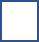  Zgoda na przesyłanie informacji związanych z działalnością sekcji kulturalnych  oraz o kolejnych wydarzeniach organizowanych lub współorganizowanych przez Kobierzycki Ośrodek Kultury.	Adres e-mail:..................................................................................………………….              Zapoznałam (-em) się z treścią klauzuli informacyjnej, zawartą w niej informacją o przetwarzaniu danych osobowych przez Kobierzycki Ośrodek Kultury.   Wyrażam zgodę na przetwarzanie danych dotyczących zdrowia …………………….(imię i nazwisko dziecka) w celu zapewnienia odpowiedniej opieki podczas udziału w zajęciach. 	Informujemy, że Państwa zgoda może zostać cofnięta w każdym momencie przez wysłanie wiadomości email na adres: ochronadanych@kultura-kobierzyce.pl………………..……………………................................   			data, czytelny podpis rodzica lub opiekuna prawnego     